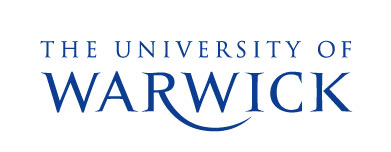 Work should not be carried out until the assessment is completed to a suitable & sufficient level and all required control measures are in place.Is assessment suitable and sufficient       YesPlease print a copy, sign it and keep for your recordsSee ‘Matrix for risk evaluation’ for further guidance.Title of AssessmentPRETAMAG EPSRC Research ProjectPRETAMAG EPSRC Research ProjectPRETAMAG EPSRC Research Project                Date of assessment                Date of assessment6th January 2016                       Date for review                       Date for reviewDepartmentPhysicsPhysicsPhysicsDescriptions of ActivitiesRisk assessment for the work related to the project of Santosh KumarRisk assessment for the work related to the project of Santosh KumarRisk assessment for the work related to the project of Santosh KumarRisk assessment for the work related to the project of Santosh KumarRisk assessment for the work related to the project of Santosh KumarRisk assessment for the work related to the project of Santosh KumarName of those working to this assessmentSantosh KumarSantosh KumarAny others who may be affected by this assessmentAny others who may be affected by this assessmentAssessment carried out bySantosh KumarSantosh KumarAdditional informationForeseeable Significant HazardExisting control measuresInherent RiskAdditional control measuresBy whom & when Controlled Risk Level Arc Furnace – Touching furnace while switched on may cause severe burnsThe equipment is water cooled and has appropriate safety guards in place.SevereEnsure equipment has cooled to room temperature before.Operator when removing sample from furnace.lowArc Furnace – Looking directly at the arc can cause blindnessThere is a UV around the lab area to protect people outside lab as well as a UV shield directly in front to protect user.MajorMake people who are in the lab aware that machine is in operation.Operator, assistant, other personnel passing the lab during operation.lowFilling Nitrogen Dewar – Coming into contact with cryogen/frozen frameworkInstructions in handling given. Safety equipment such as insulating gloves worn.SevereOperator when filling nitrogen.LowFilling Nitrogen Dewar – Oxygen depletion leading to asphyxiationNitrogen fills are carried out either outside or in a well ventilated area with O2 detectors.MajorOperator and other personnel in close vicinity when filling nitrogen.Very lowUse of PPMS/MPMS/VSM - Large Magnetic FieldsWarn people entering the room. Have clearly visible signs on all doors.SevereAll the rooms have key code locked doors.Operator and other personnel near equipment when in use.Very lowUse of PPMS/MPMS/VSM - Cryogen Transfer - Oxygen depletion leading to asphyxiationAll the rooms are large and well ventilated.MajorOperator and other personnel in close vicinity when making the transfers.Very lowUse of PPMS/MPMS/VSM - Cryogen Transfer – Contact with cryogen/frozen frameworkInstructions in handling given. Insulating gloves are worn.SevereOperator when transfer taking place.lowHandling chemicals – poisoning or physical harmWear safety gear - gloves, eyeguards, etc as detailed previously.  No food or drink near chemicals, especially when being handled.  Wash hands after handling samples.  Do not leave sample tubes open and unattended, or unlabelled.  Read and file away safety sheet that comes with chemicals when purchased.MajorOperator when handling chemicals.Very lowAny further actions required to allow work to commenceAny further actions required to allow work to commenceApproved ByPositionDateSeverity of injurySeverity of injurySeverity of injurySeverity of injurySeverity of injury  LikelihoodSuperficial MinorSerious MajorExtremeUnlikelyVery lowVery lowLowLowModeratePossible Very lowLowLowModerateHighLikelyLowLowModerateHighVery highVery likelyLowModerateHighVery highVery highOverall Risk Rating (highest level found)lowExtremely likelyModerateHighVery highVery highVery highOverall Risk Rating (highest level found)low